	1. KUŽELKÁŘSKÁ LIGA DOROSTU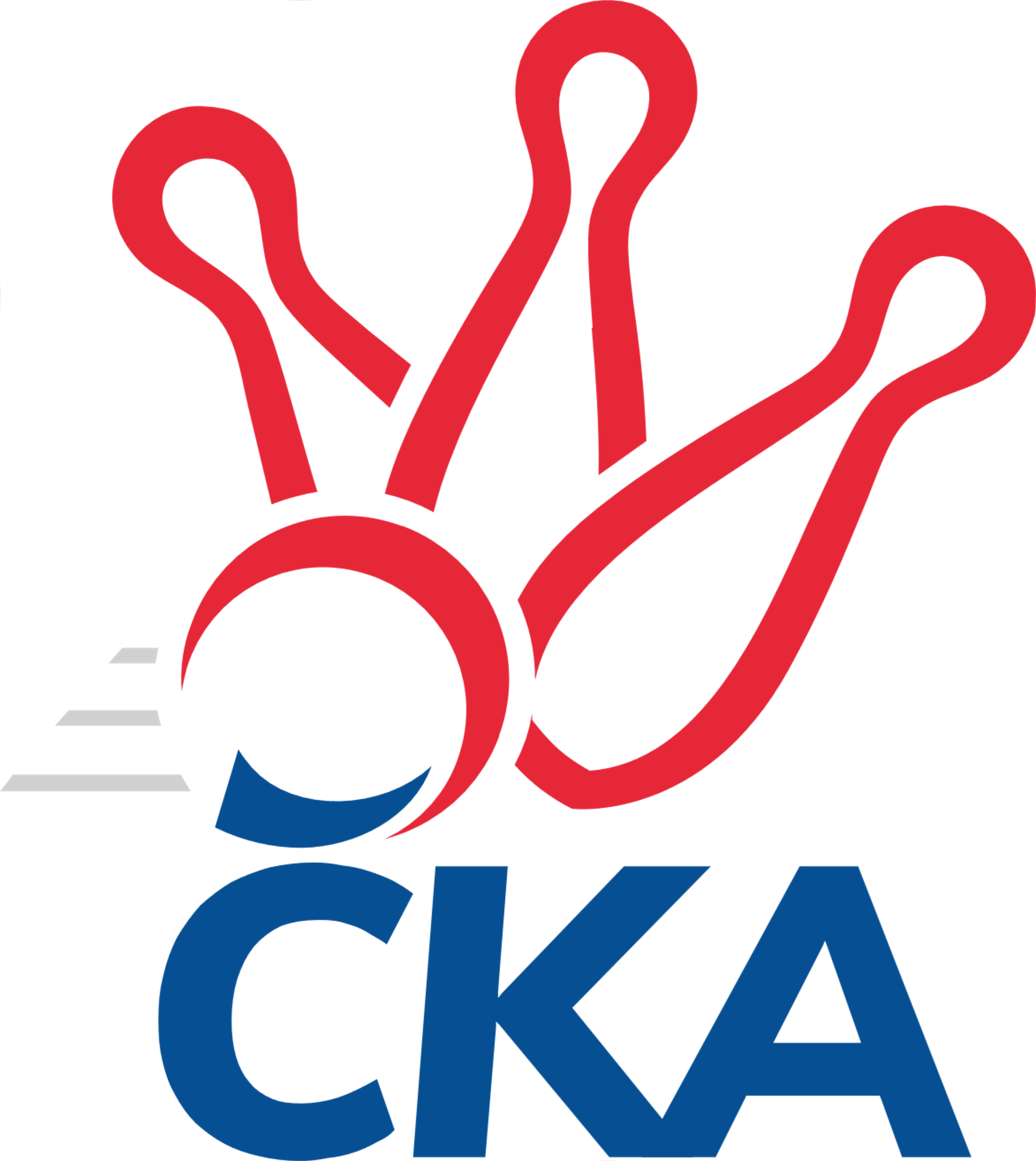 Č. 9Ročník 2019/2020	24.11.2019Nejlepšího výkonu v tomto kole: 1707 dosáhlo družstvo: KK PSJ Jihlava1.KLD C 2019/2020Výsledky 9. kolaSouhrnný přehled výsledků:KK Hilton Sezimovo Ústí 	- KK PSJ Jihlava	0:2	1666:1707		24.11.TJ Lokomotiva Č. Velenice	- KK Lokomotiva Tábor	0:2	1647:1692		24.11.TJ Centropen Dačice	- TJ Jiskra Nová Bystřice	2:0	1601:1529		24.11.Tabulka družstev:	1.	KK PSJ Jihlava	8	6	0	2	12 : 4 	 	 1664	12	2.	TJ Slovan Kamenice nad Lipou	7	5	0	2	10 : 4 	 	 1666	10	3.	TJ Lokomotiva Č. Velenice	8	5	0	3	10 : 6 	 	 1634	10	4.	KK Hilton Sezimovo Ústí	8	4	0	4	8 : 8 	 	 1604	8	5.	KK Lokomotiva Tábor	8	3	0	5	6 : 10 	 	 1612	6	6.	TJ Centropen Dačice	8	3	0	5	6 : 10 	 	 1574	6	7.	TJ Jiskra Nová Bystřice	7	1	0	6	2 : 12 	 	 1553	2Podrobné výsledky kola:	 KK Hilton Sezimovo Ústí 	1666	0:2	1707	KK PSJ Jihlava	Patrik Berka	133 	 141 	 114 	127	515 	  	 552 	 132	145 	 141	134	Matyáš Stránský	Thea Petrů	142 	 148 	 140 	135	565 	  	 552 	 118	137 	 150	147	Martin Čopák	Filip Mikuláštík	120 	 127 	 134 	138	519 	  	 561 	 142	149 	 139	131	Tomáš Dejmek	Jan Novák	142 	 162 	 137 	141	582 	  	 594 	 155	128 	 149	162	Lukáš Novákrozhodčí: Zdeněk SamecNejlepší výkon utkání: 594 - Lukáš Novák	 TJ Lokomotiva Č. Velenice	1647	0:2	1692	KK Lokomotiva Tábor	David Holý	166 	 119 	 111 	136	532 	  	 598 	 150	152 	 136	160	Šárka Aujezdská	Jiří Novotný	143 	 128 	 130 	138	539 	  	 529 	 143	135 	 135	116	Jolana Jelínková	Anna Večeřová	122 	 110 	 135 	153	520 	  	 554 	 134	136 	 131	153	Martin Hlaváč	Lukáš Holý	145 	 141 	 138 	152	576 	  	 540 	 131	144 	 136	129	Martin Jindarozhodčí: Nejlepší výkon utkání: 598 - Šárka Aujezdská	 TJ Centropen Dačice	1601	2:0	1529	TJ Jiskra Nová Bystřice	Tereza Křížová	138 	 127 	 113 	114	492 	  	 490 	 116	139 	 123	112	Karolína Filakovská	Veronika Brtníková	145 	 132 	 133 	142	552 	  	 518 	 127	144 	 135	112	Petra Mertlová	Jan Neuvirt	135 	 119 	 128 	120	502 	  	 521 	 124	128 	 137	132	Tomáš Kopáček	Klára Křížová	144 	 135 	 126 	142	547 	  	 0 	 	0 	 0		nikdo nenastoupilrozhodčí: Stanislav DvořákNejlepší výkon utkání: 552 - Veronika BrtníkováPořadí jednotlivců:	jméno hráče	družstvo	celkem	plné	dorážka	chyby	poměr kuž.	Maximum	1.	Lukáš Novák 	KK PSJ Jihlava	576.40	375.8	200.7	2.0	5/5	(594)	2.	Lukáš Dúška 	TJ Slovan Kamenice nad Lipou	568.56	386.4	182.2	4.6	4/4	(602)	3.	Jan Novák 	KK Hilton Sezimovo Ústí 	563.60	371.6	192.0	3.4	5/5	(602)	4.	David Schober  ml.	TJ Slovan Kamenice nad Lipou	555.00	361.7	193.3	5.2	3/4	(586)	5.	Jiří Novotný 	TJ Lokomotiva Č. Velenice	554.45	374.1	180.4	5.7	5/5	(620)	6.	Jan Škrampal 	TJ Slovan Kamenice nad Lipou	552.58	365.0	187.6	5.8	4/4	(588)	7.	Klára Křížová 	TJ Centropen Dačice	547.20	367.6	179.7	6.1	5/5	(567)	8.	Tomáš Dejmek 	KK PSJ Jihlava	545.25	372.8	172.4	8.8	4/5	(563)	9.	Martin Jinda 	KK Lokomotiva Tábor	544.73	365.6	179.1	6.2	5/5	(562)	10.	Barbora Švédová 	TJ Slovan Kamenice nad Lipou	541.22	376.8	164.4	7.8	3/4	(574)	11.	Šárka Aujezdská 	KK Lokomotiva Tábor	536.67	358.3	178.3	8.1	5/5	(598)	12.	Matyáš Stránský 	KK PSJ Jihlava	534.70	359.7	175.1	5.0	5/5	(560)	13.	David Holý 	TJ Lokomotiva Č. Velenice	534.40	364.4	170.1	7.7	5/5	(578)	14.	Lukáš Holý 	TJ Lokomotiva Č. Velenice	531.60	354.9	176.8	6.7	5/5	(576)	15.	Martin Čopák 	KK PSJ Jihlava	528.40	358.6	169.9	7.6	5/5	(553)	16.	Jolana Jelínková 	KK Lokomotiva Tábor	523.25	347.6	175.6	9.4	4/5	(564)	17.	Petra Mertlová 	TJ Jiskra Nová Bystřice	521.53	356.9	164.7	6.3	5/5	(552)	18.	Tomáš Kopáček 	TJ Jiskra Nová Bystřice	520.47	353.1	167.3	5.2	5/5	(542)	19.	Veronika Brtníková 	TJ Centropen Dačice	519.75	354.7	165.1	7.1	5/5	(556)	20.	Anna Večeřová 	TJ Lokomotiva Č. Velenice	519.15	357.2	162.0	9.3	5/5	(571)	21.	Thea Petrů 	KK Hilton Sezimovo Ústí 	516.00	350.0	166.1	5.6	5/5	(565)	22.	Jan Neuvirt 	TJ Centropen Dačice	501.10	352.9	148.3	10.1	5/5	(569)	23.	Karolína Filakovská 	TJ Jiskra Nová Bystřice	499.40	348.3	151.1	11.0	5/5	(555)	24.	Tereza Křížová 	TJ Centropen Dačice	499.25	346.9	152.4	7.6	4/5	(517)	25.	František Šotola 	TJ Jiskra Nová Bystřice	496.00	346.2	149.8	12.1	4/5	(515)		Kamila Jirsová 	TJ Slovan Kamenice nad Lipou	551.75	359.3	192.5	5.0	1/4	(560)		Jaroslav Nedoma 	KK PSJ Jihlava	532.00	364.5	167.5	9.5	2/5	(533)		Martin Hlaváč 	KK Lokomotiva Tábor	531.22	358.6	172.7	8.4	3/5	(554)		Filip Mikuláštík 	KK Hilton Sezimovo Ústí 	530.67	366.0	164.7	10.7	3/5	(538)		Michal Baudyš 	TJ Jiskra Nová Bystřice	527.00	369.0	158.0	8.0	1/5	(527)		Patrik Berka 	KK Hilton Sezimovo Ústí 	515.67	368.3	147.3	8.8	3/5	(568)		Darja Novotná 	TJ Slovan Kamenice nad Lipou	505.00	350.0	155.0	9.0	1/4	(505)		Jakub Stuchlík 	TJ Centropen Dačice	501.50	358.5	143.0	14.0	2/5	(527)		Lukáš Bambula 	TJ Slovan Kamenice nad Lipou	483.00	319.0	164.0	7.0	1/4	(483)		Vít Beranovský 	TJ Centropen Dačice	481.00	339.0	142.0	19.0	1/5	(481)		Marie Myslivcová 	KK Lokomotiva Tábor	476.00	325.0	151.0	9.0	1/5	(476)		Kristýna Nováková 	KK Hilton Sezimovo Ústí 	448.00	318.0	130.0	14.0	1/5	(448)Sportovně technické informace:Starty náhradníků:registrační číslo	jméno a příjmení 	datum startu 	družstvo	číslo startu25358	Tereza Křížová	24.11.2019	TJ Centropen Dačice	5x
Hráči dopsaní na soupisku:registrační číslo	jméno a příjmení 	datum startu 	družstvo	Program dalšího kola:10. kolo1.12.2019	ne	10:00	TJ Jiskra Nová Bystřice - KK Hilton Sezimovo Ústí 	1.12.2019	ne	10:00	KK PSJ Jihlava - TJ Lokomotiva Č. Velenice	1.12.2019	ne	10:00	KK Lokomotiva Tábor - TJ Slovan Kamenice nad Lipou	Nejlepší šestka kola - absolutněNejlepší šestka kola - absolutněNejlepší šestka kola - absolutněNejlepší šestka kola - absolutněNejlepší šestka kola - dle průměru kuželenNejlepší šestka kola - dle průměru kuželenNejlepší šestka kola - dle průměru kuželenNejlepší šestka kola - dle průměru kuželenNejlepší šestka kola - dle průměru kuželenPočetJménoNázev týmuVýkonPočetJménoNázev týmuPrůměr (%)Výkon2xŠárka AujezdskáTábor5986xLukáš NovákJihlava111.965946xLukáš NovákJihlava5946xJan NovákSezimovo Ústí109.75826xJan NovákSezimovo Ústí5822xŠárka AujezdskáTábor1085984xLukáš HolýČ. Velenice5762xThea PetrůSezimovo Ústí106.495651xThea PetrůSezimovo Ústí5652xTomáš DejmekJihlava105.745611xTomáš DejmekJihlava5612xVeronika BrtníkováDačice104.25552